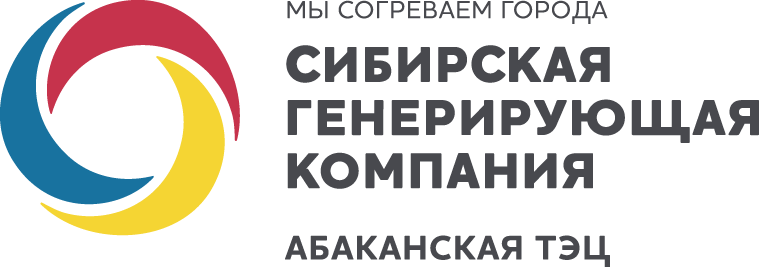 ООО «Сибирская генерирующая компания»АО «Енисейская ТГК (ТГК-13)» филиал «Абаканская ТЭЦ»Россия, 655017,Республика Хакасия, г.Абакан, ул. Промышленная ,25; тел/факс: :+7 (3902) 31-30-31;
e-mail: actk@sibgenco.ru.УведомлениеСибирская генерирующая компания уведомляет собственников помещений многоквартирных домов в городе Абакан, расположенных по адресам: ул. Баумана д.18а, ул. Вяткина д.31, ул. Ипподромная д.43, ул. Катерная, д.26, ул. М.Жукова, д.70а, 86, 86Б, 90, 94 о наличии задолженности управляющей организации ООО «УЖК «Жилсервис» (ООО «УЖК «Жилсервис» ИНН 1901089574) перед теплоснабжающей организацией по состоянию на 01 октября 2018 года в размере 16 977 735,76 рублей более чем за 9 расчетных периодов (расчетных месяцев).В связи с этим у поставщика тепловой энергии возникает право на односторонний отказ от договора теплоснабжения и поставки горячей воды с ООО «УЖК «Жилсервис» в части снабжения тепловой энергией и горячей водой в целях предоставления коммунальной услуги в жилых и нежилых помещениях многоквартирного дома на основании положений пп. «а» п. 30 Постановления Правительства РФ от 14.02.2012 N 124 "О правилах, обязательных при заключении договоров снабжения коммунальными ресурсами". Собственникам помещений по указанным адресам услуги по теплоснабжению и горячему водоснабжению, а также начисление суммы к оплате за поставленные ресурсы и предъявление квитанций будет осуществлять Сибирская генерирующая компания в лице Абаканской ТЭЦ, филиала АО «Енисейская ТГК (ТГК-13)». Оплачивать потребленный ресурс необходимо будет по реквизитам, указанным в этих квитанциях.Также теплоснабжающая организация напоминает собственникам помещений о возможности выбора иной управляющей организации для управления многоквартирным домом или заключения прямых договоров теплоснабжения и поставки горячей воды с АО «Енисейская ТГК (ТГК-13)». По вопросам оплаты и начисления обращаться в Центр обслуживания клиентов Сибирской генерирующей компании по адресу: г.Абакан, ул.Чертыгашева 69 или на единый телефонный номер +7(3902) 31-30-31. Данные показаний индивидуальных приборов учета горячей воды необходимо передавать в срок с 15 по 25 число расчетного месяца по телефону +7(3902) 31-30-31 добавочный 6, либо на электронный адрес: actk@sibgenco.ru; gvs@sibgenco.ruТакже их можно передать оператору рассчетно-кассового центра Хакасского муниципального банка при оплате ресурса.Сибирская генерирующая компания